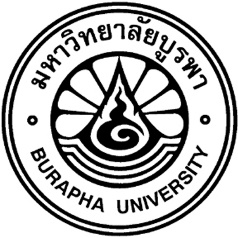 รายงานวิจัยฉบับสมบูรณ์ชื่อเรื่อง (ภาษาไทย)ชื่อเรื่อง (ภาษาอังกฤษ)ชื่อ-สกุล ผู้วิจัยหลัก ชื่อ-สกุล ผู้ร่วมวิจัยผลงานวิจัยฉบับนี้ได้รับทุนอุดหนุนการวิจัยจากคณะแพทยศาสตร์  มหาวิทยาลัยบูรพา ประเภทงบประมาณเงินรายได้ ประจำปีงบประมาณ พ.ศ. 25....									สัญญาเลขที่  xxx/25..... รายงานวิจัยฉบับสมบูรณ์ชื่อเรื่อง (ภาษาไทย)ชื่อเรื่อง (ภาษาอังกฤษ)ชื่อ-สกุล ผู้วิจัยหลักชื่อ-สกุล ผู้ร่วมวิจัยคณะแพทยศาสตร์  มหาวิทยาลัยบูรพาเดือน ปี ที่เสร็จโครงการวิจัย กิตติกรรมประกาศ	ให้มีข้อความระบุ  … งานวิจัยนี้ได้รับทุนสนับสนุนการวิจัยจากงบประมาณเงินรายได้  คณะแพทยศาสตร์ มหาวิทยาลัยบูรพา ประจำปีงบประมาณ พ.ศ. 25....  เลขที่สัญญา  xxx/25......                                                    ผู้วิจัย                                                   เดือน  พ.ศ.ชื่อเรื่อง :  ชื่อเรื่องวิจัย (ภาษาไทย)คณะผู้วิจัย :  ชื่อ-นามสกุล,   ชื่อ-นามสกุล  หน่วยงานที่สังกัด :ปีที่วิจัย :คำสำคัญ :บทคัดย่อ		บทนำและวัตถุประสงค์ : กล่าวถึงความสำคัญของปัญหาวิจัย วัตถุประสงค์การศึกษา/วิจัย อย่างรัดกุม ได้ใจความ		วิธีการศึกษา : อธิบายรูปแบบการศึกษา (research design) การกำหนดตัวอย่าง และวิธีการคัดเลือกกลุ่มตัวอย่าง วิธีการวิเคราะห์ข้อมูล/สถิติที่ใช้		ผลการศึกษา : อธิบายการศึกษาที่สำคัญ สอดคล้องกับวิธีการศึกษา		สรุปและข้อเสนอแนะ : สรุปสาระสำคัญของผลการศึกษา และข้อเสนอแนะอย่างสั้น รัดกุมชัดเจนResearch Title :	Researcher :	Original Affiliation :Published Year :	Keywords: ABSTRACT สารบัญเรื่องหน้ากิตติกรรมประกาศ 										กบทคัดย่อภาษาไทย   										ขบทคัดย่อภาษาอังกฤษ   										คสารบัญเรื่อง 											งสารบัญตาราง  											จสารบัญภาพ											ฉคำอธิบายสัญลักษณ์ และคำย่อที่ใช้ในการวิจัย (ถ้ามี)  						ชบทนำ												1	วรรณกรรมที่เกี่ยวข้อง									1ความสำคัญและที่มาของปัญหา								1วัตถุประสงค์และขอบเขตการวิจัย								1วิธีดำเนินการวิจัยโดยสรุป  ทฤษฎี และ/หรือ แนวความคิดที่นำไปใช้ในการวิจัย		1ประโยชน์ที่คาดว่าจะได้รับ								1วิธีดำเนินการวิจัย										1ผลการวิจัย											1สรุปและอภิปรายผล										1ข้อเสนอแนะ											1ผลผลิต												1เอกสารอ้างอิง											1ภาคผนวก											1ประวัตินักวิจัย											1สารบัญตารางหน้าตารางที่ 1 xxxxตารางที่ 2 xxxxสารบัญภาพหน้าภาพที่ 1 xxxxภาพที่ 2 xxxxคำอธิบายสัญลักษณ์และคำย่อที่ใช้ในการวิจัยบทนำ  (Introduction)ประกอบด้วย	- เนื้อหาของเรื่องที่เคยมีผู้ทำการวิจัยมาก่อน	- ความสำคัญและที่มาของปัญหา	- วัตถุประสงค์และขอบเขตการวิจัย	- วิธีดำเนินการวิจัยโดยสรุปทฤษฎี และ/หรือ แนวทางความคิดที่นำมาใช้ในการวิจัย	- ประโยชน์ที่คาดว่าจะได้รับ ฯลฯวิธีดำเนินการวิจัย (Materials & Method)ประกอบด้วย	- รายละเอียดเกี่ยวกับวิธีดำเนินการวิจัย (Materials & Method)ประชากรและกลุ่มตัวอย่างเครื่องมือที่ใช้ในการวิจัย	วิธีการการเก็บรวบรวมข้อมูลโดยละเอียด	 การวิเคราะห์ข้อมูลผลการวิจัย (Results)แสดงเป็นคำบรรยาย ตาราง  แผนภูมิ  ภาพประกอบ หรืออื่นๆสรุปและอภิปรายผล (Discussion) อภิปราย/วิจารณ์ (Discussion) ผลการทดลอง/ผลการวิจัย ที่ได้ทั้งหมด  (ทั้งที่เป็นและไม่เป็นไปตามสมมติฐานที่ตั้งไว้)ข้อเสนอแนะ สรุปและเสนอแนะเกี่ยวกับการวิจัยในขั้นตอนต่อไป ตลอดจนประโยชน์ในทางประยุกต์ของผลการวิจัยที่ได้ผลผลิต  (Output)	(1)  ผลงานตีพิมพ์ในวารสารวิชาการทั้งในระดับชาติ และนานาชาติ (ระบุชื่อผู้แต่ง ชื่อเรื่อง ชื่อวารสาร ปี เล่ม   เลขที่และหน้า)	(2)  การยื่นจดสิทธิบัตร	(3)  ผลงานเชิงพาณิชย์  (มีการนำเสนอไปผลิต/ ขาย/ ก่อให้เกิดรายได้ หรือมีการนำไปประยุกต์ใช้โดย ภาคธุรกิจ  หรือบุคคลทั่วไป	(4)  ผลงานเชิงสาธารณะ  (เน้นประโยชน์ต่อสังคม ชุมชน ท้องถิ่น)เอกสารอ้างอิงเอกสารอ้างอิง (Reference)การอ้างอิงเอกสารใช้ระบบแวนคูเวอร์ (Vancouver style) ใส่เลขยกภายในวงเล็บหลังข้อความหรือหลังชื่อ บุคคลเจ้าของข้อความที่นํามาอ้างอิง ใช้หมายเลข 1 สําหรับการอ้างอิงอันดับแรก และเรียงต่อไปตามลำดับ ถ้ามีการอ้างอิงซ้ำใส่หมายเลขเดิม การใส่หมายเลขให้เรียงลําดับอ้างอิงในเนื้อเรื่อง ไม่เรียงลําดับตามอักษรของผู้นิพนธ์  ให้เขียนระบุรายชื่อเอกสารอ้างอิงโดยเรียงลำดับเอกสารอ้างอิงภาษาไทยก่อน แล้วตามด้วยเอกสารภาษาต่างประเทศภาคผนวก  (Appendix)ประวัติคณะผู้วิจัยผู้วิจัยหลัก1.ชื่อ - นามสกุล (ภาษาไทย) นาย  นางสาว  นาง  ยศ  ชื่อ - นามสกุล (ภาษาอังกฤษ) Mr., Miss, Mrs., Rank2. เลขหมายบัตรประจำตัวประชาชน 3. ตำแหน่งปัจจุบัน4. หน่วยงานและสถานที่อยู่ที่ติดต่อได้สะดวก พร้อมหมายเลขโทรศัพท์ โทรสาร และไปรษณีย์อิเล็กทรอนิกส์ (e-mail)5. ประวัติการศึกษา6. สาขาวิชาการที่มีความชำนาญพิเศษ (แตกต่างจากวุฒิการศึกษา) ระบุสาขาวิชาการ7. ประสบการณ์ที่เกี่ยวข้องกับการบริหารงานวิจัยทั้งภายในและภายนอกประเทศ โดยระบุสถานภาพในการทำการวิจัยว่าเป็นผู้อำนวยการแผนงานวิจัย หัวหน้าโครงการวิจัย หรือผู้ร่วมวิจัยในแต่ละผลงานวิจัย ผู้ร่วมวิจัย คนที่ 11.ชื่อ - นามสกุล (ภาษาไทย) นาย  นางสาว  นาง  ยศ  ชื่อ - นามสกุล (ภาษาอังกฤษ) Mr., Miss, Mrs., Rank2. เลขหมายบัตรประจำตัวประชาชน 3. ตำแหน่งปัจจุบัน4. หน่วยงานและสถานที่อยู่ที่ติดต่อได้สะดวก พร้อมหมายเลขโทรศัพท์ โทรสาร และไปรษณีย์อิเล็กทรอนิกส์ (e-mail)5. ประวัติการศึกษา6. สาขาวิชาการที่มีความชำนาญพิเศษ (แตกต่างจากวุฒิการศึกษา) ระบุสาขาวิชาการ7. ประสบการณ์ที่เกี่ยวข้องกับการบริหารงานวิจัยทั้งภายในและภายนอกประเทศ โดยระบุสถานภาพในการทำการวิจัยว่าเป็นผู้อำนวยการแผนงานวิจัย หัวหน้าโครงการวิจัย หรือผู้ร่วมวิจัยในแต่ละผลงานวิจัย ผู้ร่วมวิจัย คนที่ 21.ชื่อ - นามสกุล (ภาษาไทย) นาย  นางสาว  นาง  ยศ  ชื่อ - นามสกุล (ภาษาอังกฤษ) Mr., Miss, Mrs., Rank2. เลขหมายบัตรประจำตัวประชาชน 3. ตำแหน่งปัจจุบัน4. หน่วยงานและสถานที่อยู่ที่ติดต่อได้สะดวก พร้อมหมายเลขโทรศัพท์ โทรสาร และไปรษณีย์อิเล็กทรอนิกส์ (e-mail)5. ประวัติการศึกษา6. สาขาวิชาการที่มีความชำนาญพิเศษ (แตกต่างจากวุฒิการศึกษา) ระบุสาขาวิชาการ7. ประสบการณ์ที่เกี่ยวข้องกับการบริหารงานวิจัยทั้งภายในและภายนอกประเทศ โดยระบุสถานภาพในการทำการวิจัยว่าเป็นผู้อำนวยการแผนงานวิจัย หัวหน้าโครงการวิจัย หรือผู้ร่วมวิจัยในแต่ละผลงานวิจัย 